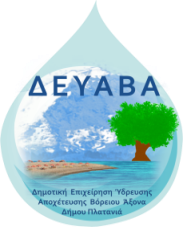 Ο Ι Κ Ο Ν Ο Μ Ι Κ Η   Π Ρ Ο Σ Φ Ο Ρ ΑΤου……………………….…..………………….…………………………με έδρα .…………………………… οδός ………….….………………….………αριθ. ……. Τ.Κ.: ………………… Τηλ.: …………………………………………Fax: ………………………………………………………..e-mail:…………………ΤΟΠΟΣ __________, …………/…………/…………Ο ΠΡΟΣΦΕΡΩΝ ΟΙΚΟΝΟΜΙΚΟΣ ΦΟΡΕΑΣΥπογραφή & ΣφραγίδαΑ/ΑΠΕΡΙΓΡΑΦΗΜ./Μ.ΠΟΣΟΤΗΤΑΤΙΜΗ  ΠΡΟΥΠΟΛ. €/ΔΕΙΓΜΑΤΙΜΗ ΠΡΟΣΦΟΡΑΣ €/ΔΕΙΓΜΑΔΑΠΑΝΗ €ΤΜΗΜΑ 1:  ΜΙΚΡΟΒΙΟΛΟΓΙΚΕΣ ΑΝΑΛΥΣΕΙΣ ΥΔΑΤΟΣΤΜΗΜΑ 1:  ΜΙΚΡΟΒΙΟΛΟΓΙΚΕΣ ΑΝΑΛΥΣΕΙΣ ΥΔΑΤΟΣΤΜΗΜΑ 1:  ΜΙΚΡΟΒΙΟΛΟΓΙΚΕΣ ΑΝΑΛΥΣΕΙΣ ΥΔΑΤΟΣΤΜΗΜΑ 1:  ΜΙΚΡΟΒΙΟΛΟΓΙΚΕΣ ΑΝΑΛΥΣΕΙΣ ΥΔΑΤΟΣΤΜΗΜΑ 1:  ΜΙΚΡΟΒΙΟΛΟΓΙΚΕΣ ΑΝΑΛΥΣΕΙΣ ΥΔΑΤΟΣΤΜΗΜΑ 1:  ΜΙΚΡΟΒΙΟΛΟΓΙΚΕΣ ΑΝΑΛΥΣΕΙΣ ΥΔΑΤΟΣΤΜΗΜΑ 1:  ΜΙΚΡΟΒΙΟΛΟΓΙΚΕΣ ΑΝΑΛΥΣΕΙΣ ΥΔΑΤΟΣ1.1ΝΕΡΟ ΑΝΘΡΩΠΙΝΗΣ ΚΑΤΑΝΑΛΩΣΗΣΔΕΙΓΜΑ115221.2ΥΔΑΤΑ ΚΟΛΥΜΒΗΣΗΣΔΕΙΓΜΑ6025,00ΣΥΝΟΛΟ ΤΜΗΜΑ 1ΣΥΝΟΛΟ ΤΜΗΜΑ 1ΣΥΝΟΛΟ ΤΜΗΜΑ 1ΣΥΝΟΛΟ ΤΜΗΜΑ 1ΣΥΝΟΛΟ ΤΜΗΜΑ 1ΣΥΝΟΛΟ ΤΜΗΜΑ 1ΦΠΑ 24%ΦΠΑ 24%ΦΠΑ 24%ΦΠΑ 24%ΦΠΑ 24%ΦΠΑ 24%ΣΥΝΟΛΟ ΤΜΗΜΑ 1 ΜΕ ΦΠΑ 24%ΣΥΝΟΛΟ ΤΜΗΜΑ 1 ΜΕ ΦΠΑ 24%ΣΥΝΟΛΟ ΤΜΗΜΑ 1 ΜΕ ΦΠΑ 24%ΣΥΝΟΛΟ ΤΜΗΜΑ 1 ΜΕ ΦΠΑ 24%ΣΥΝΟΛΟ ΤΜΗΜΑ 1 ΜΕ ΦΠΑ 24%ΣΥΝΟΛΟ ΤΜΗΜΑ 1 ΜΕ ΦΠΑ 24%ΤΜΗΜΑ 2: ΧΗΜΙΚΕΣ ΑΝΑΛΥΣΕΙΣ  ΝΕΡΟΥ ΑΝΘΡΩΠΙΝΗΣ ΚΑΤΑΝΑΛΩΣΗΣΤΜΗΜΑ 2: ΧΗΜΙΚΕΣ ΑΝΑΛΥΣΕΙΣ  ΝΕΡΟΥ ΑΝΘΡΩΠΙΝΗΣ ΚΑΤΑΝΑΛΩΣΗΣΤΜΗΜΑ 2: ΧΗΜΙΚΕΣ ΑΝΑΛΥΣΕΙΣ  ΝΕΡΟΥ ΑΝΘΡΩΠΙΝΗΣ ΚΑΤΑΝΑΛΩΣΗΣΤΜΗΜΑ 2: ΧΗΜΙΚΕΣ ΑΝΑΛΥΣΕΙΣ  ΝΕΡΟΥ ΑΝΘΡΩΠΙΝΗΣ ΚΑΤΑΝΑΛΩΣΗΣΤΜΗΜΑ 2: ΧΗΜΙΚΕΣ ΑΝΑΛΥΣΕΙΣ  ΝΕΡΟΥ ΑΝΘΡΩΠΙΝΗΣ ΚΑΤΑΝΑΛΩΣΗΣΤΜΗΜΑ 2: ΧΗΜΙΚΕΣ ΑΝΑΛΥΣΕΙΣ  ΝΕΡΟΥ ΑΝΘΡΩΠΙΝΗΣ ΚΑΤΑΝΑΛΩΣΗΣΤΜΗΜΑ 2: ΧΗΜΙΚΕΣ ΑΝΑΛΥΣΕΙΣ  ΝΕΡΟΥ ΑΝΘΡΩΠΙΝΗΣ ΚΑΤΑΝΑΛΩΣΗΣ2.1ΧΗΜΙΚΕΣ ΝΕΡΟ ΑΝΘΡ. ΚΑΤΑΝΑΛΩΣΗΣΔΕΙΓΜΑ46350,00ΣΥΝΟΛΟ ΤΜΗΜΑ 2ΣΥΝΟΛΟ ΤΜΗΜΑ 2ΣΥΝΟΛΟ ΤΜΗΜΑ 2ΣΥΝΟΛΟ ΤΜΗΜΑ 2ΣΥΝΟΛΟ ΤΜΗΜΑ 2ΣΥΝΟΛΟ ΤΜΗΜΑ 2ΦΠΑ 24%ΦΠΑ 24%ΦΠΑ 24%ΦΠΑ 24%ΦΠΑ 24%ΦΠΑ 24%ΣΥΝΟΛΟ ΤΜΗΜΑ 2 ΜΕ ΦΠΑ 24%ΣΥΝΟΛΟ ΤΜΗΜΑ 2 ΜΕ ΦΠΑ 24%ΣΥΝΟΛΟ ΤΜΗΜΑ 2 ΜΕ ΦΠΑ 24%ΣΥΝΟΛΟ ΤΜΗΜΑ 2 ΜΕ ΦΠΑ 24%ΣΥΝΟΛΟ ΤΜΗΜΑ 2 ΜΕ ΦΠΑ 24%ΣΥΝΟΛΟ ΤΜΗΜΑ 2 ΜΕ ΦΠΑ 24%ΤΜΗΜΑ 3:  ΑΝΑΛΥΣΕΙΣ ΠΡΟΣΔΙΟΡΙΣΜΟΥ ΡΑΔΙΕΝΕΡΓΩΝ ΟΥΣΙΩΝΤΜΗΜΑ 3:  ΑΝΑΛΥΣΕΙΣ ΠΡΟΣΔΙΟΡΙΣΜΟΥ ΡΑΔΙΕΝΕΡΓΩΝ ΟΥΣΙΩΝΤΜΗΜΑ 3:  ΑΝΑΛΥΣΕΙΣ ΠΡΟΣΔΙΟΡΙΣΜΟΥ ΡΑΔΙΕΝΕΡΓΩΝ ΟΥΣΙΩΝΤΜΗΜΑ 3:  ΑΝΑΛΥΣΕΙΣ ΠΡΟΣΔΙΟΡΙΣΜΟΥ ΡΑΔΙΕΝΕΡΓΩΝ ΟΥΣΙΩΝΤΜΗΜΑ 3:  ΑΝΑΛΥΣΕΙΣ ΠΡΟΣΔΙΟΡΙΣΜΟΥ ΡΑΔΙΕΝΕΡΓΩΝ ΟΥΣΙΩΝΤΜΗΜΑ 3:  ΑΝΑΛΥΣΕΙΣ ΠΡΟΣΔΙΟΡΙΣΜΟΥ ΡΑΔΙΕΝΕΡΓΩΝ ΟΥΣΙΩΝΤΜΗΜΑ 3:  ΑΝΑΛΥΣΕΙΣ ΠΡΟΣΔΙΟΡΙΣΜΟΥ ΡΑΔΙΕΝΕΡΓΩΝ ΟΥΣΙΩΝ3.1ΜΕΤΡΗΣΗ ΙΣΟΤΟΠΩΝ ΟΥΡΑΝΙΟΥ  U234 U238ΔΕΙΓΜΑ8400,003.2ΜΕΤΡΗΣΗ Α/Β ΑΚΤΙΝΟΒΟΛΙΑΣΔΕΙΓΜΑ46180,003.3ΕΚΔΟΣΗ ΠΙΣΤΟΠΟΙΗΤ. ΚΑΤΑΛΛΗΛΟΤΗΤΑΣΤΕΜΑΧΙΟ4620,00ΣΥΝΟΛΟ ΤΜΗΜΑ 3ΣΥΝΟΛΟ ΤΜΗΜΑ 3ΣΥΝΟΛΟ ΤΜΗΜΑ 3ΣΥΝΟΛΟ ΤΜΗΜΑ 3ΣΥΝΟΛΟ ΤΜΗΜΑ 3ΣΥΝΟΛΟ ΤΜΗΜΑ 3ΦΠΑ 24%ΦΠΑ 24%ΦΠΑ 24%ΦΠΑ 24%ΦΠΑ 24%ΦΠΑ 24%ΣΥΝΟΛΟ ΤΜΗΜΑ 3 ΜΕ ΦΠΑ 24%ΣΥΝΟΛΟ ΤΜΗΜΑ 3 ΜΕ ΦΠΑ 24%ΣΥΝΟΛΟ ΤΜΗΜΑ 3 ΜΕ ΦΠΑ 24%ΣΥΝΟΛΟ ΤΜΗΜΑ 3 ΜΕ ΦΠΑ 24%ΣΥΝΟΛΟ ΤΜΗΜΑ 3 ΜΕ ΦΠΑ 24%ΣΥΝΟΛΟ ΤΜΗΜΑ 3 ΜΕ ΦΠΑ 24%ΤΜΗΜΑ 4: ΑΝΑΛΥΣΕΙΣ ΙΛΥΟΣΤΜΗΜΑ 4: ΑΝΑΛΥΣΕΙΣ ΙΛΥΟΣΤΜΗΜΑ 4: ΑΝΑΛΥΣΕΙΣ ΙΛΥΟΣΤΜΗΜΑ 4: ΑΝΑΛΥΣΕΙΣ ΙΛΥΟΣΤΜΗΜΑ 4: ΑΝΑΛΥΣΕΙΣ ΙΛΥΟΣΤΜΗΜΑ 4: ΑΝΑΛΥΣΕΙΣ ΙΛΥΟΣΤΜΗΜΑ 4: ΑΝΑΛΥΣΕΙΣ ΙΛΥΟΣ4.1ΑΝΑΛΥΣΕΙΣ ΠΕΡΙΕΚΤΙΚΟΤΗΤΑΣ-ΒΑΡΕΩΝ ΜΕΤΑΛΛΩΝΔΕΙΓΜΑ4250,004.2ΑΝΑΛΥΣΕΙΣ ΕΚΠΛΥΣΙΜΟΤΗΤΑΣΔΕΙΓΜΑ4250,00ΣΥΝΟΛΟ ΤΜΗΜΑ 4ΣΥΝΟΛΟ ΤΜΗΜΑ 4ΣΥΝΟΛΟ ΤΜΗΜΑ 4ΣΥΝΟΛΟ ΤΜΗΜΑ 4ΣΥΝΟΛΟ ΤΜΗΜΑ 4ΣΥΝΟΛΟ ΤΜΗΜΑ 4ΦΠΑ 24%ΦΠΑ 24%ΦΠΑ 24%ΦΠΑ 24%ΦΠΑ 24%ΦΠΑ 24%ΣΥΝΟΛΟ ΤΜΗΜΑ 4 ΜΕ ΦΠΑ 24%ΣΥΝΟΛΟ ΤΜΗΜΑ 4 ΜΕ ΦΠΑ 24%ΣΥΝΟΛΟ ΤΜΗΜΑ 4 ΜΕ ΦΠΑ 24%ΣΥΝΟΛΟ ΤΜΗΜΑ 4 ΜΕ ΦΠΑ 24%ΣΥΝΟΛΟ ΤΜΗΜΑ 4 ΜΕ ΦΠΑ 24%ΣΥΝΟΛΟ ΤΜΗΜΑ 4 ΜΕ ΦΠΑ 24%Σύνολο    καθαρής αξίαςΣύνολο    καθαρής αξίαςΣύνολο    καθαρής αξίαςΣύνολο    καθαρής αξίαςΣύνολο    καθαρής αξίαςΣύνολο    καθαρής αξίαςΦΠΑ (24%)ΦΠΑ (24%)ΦΠΑ (24%)ΦΠΑ (24%)ΦΠΑ (24%)ΦΠΑ (24%)Γενικό σύνολο δαπάνηςΓενικό σύνολο δαπάνηςΓενικό σύνολο δαπάνηςΓενικό σύνολο δαπάνηςΓενικό σύνολο δαπάνηςΓενικό σύνολο δαπάνης